         Το Τριμελές Συμβούλιο Διεύθυνσης του Ειρηνοδικείου Αθηνών αφού έλαβε υπόψη α) τη με αριθμ. ΚΥΑ Δ1α/ΓΠ.οικ.  33202/28-5-2020, που δημοσιεύτηκε στο ΦΕΚ Β΄ 2033/28-5-2020 και ειδικότερα το άρθρο  4 αυτής, β) αφού διαπίστωσε την ομαλή και ασφαλή λειτουργία όλων των υπηρεσιών του Ειρηνοδικείου μετά την καθολική έναρξη επαναλειτουργίας του από 1-6-2020 και ειδικότερα του Τμήματος Ενόρκων Βεβαιώσεων και Δηλώσεων τρίτων, η οποία οργανώθηκε και λειτουργεί κατά τρόπο ώστε να αποφεύγεται ο συγχρωτισμός και η ταλαιπωρία όλων των εμπλεκόμενων παραγόντων, αποφάσισε να επαναφέρει από 22-6-2020, ημέρα Δευτέρα, τη δυνατότητα προφορικής υποβολής δήλωσης τρίτου ενώπιον του Ειρηνοδίκη Υπηρεσίας για τις περιπτώσεις που κατασχών είναι το Δημόσιο, σύμφωνα με το άρθρο 32 του ΚΕΔΕ. Η ΠΡΟΕΔΡΟΣ  ΤΟΥ ΤΡΙΜΕΛΟΥΣ ΣΥΜΒΟΥΛΙΟΥ ΔΙΕΥΘΥΝΣΗΣΤΟΥ ΕΙΡΗΝΟΔΙΚΕΙΟΥ ΑΘΗΝΩΝΕΛΕΝΗ ΖΑΧΑΡΙΑΔΟΥΕΙΡΗΝΟΔΙΚΗΣ Α΄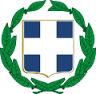                          Αθήνα, 19/6/2020                       Αριθμ.Πρωτ.: 2413ΕΛΛΗΝΙΚΗ ΔΗΜΟΚΡΑΤΙΑΕΙΡΗΝΟΔΙΚΕΙΟ ΑΘΗΝΩΝΓΡΑΜΜΑΤΕΙΑ ΤΡΙΜΕΛΟΥΣ   ΣΥΜΒΟΥΛΙΟΥ ΔΙΕΥΘΥΝΣΗΣ       Ταχ.Δ/νση: Κυρ.Λουκάρεως 14Προς1.Τον κ. Πρόεδρο Του Αρείου Πάγου2. κ. Υπουργό Δικαιοσύνης3.Τον Δικηγορικό Σύλλογο Αθηνών4.Τον Δικηγορικό Σύλλογο Πειραιώς